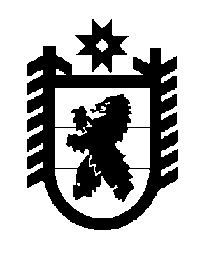 Российская Федерация Республика Карелия    ПРАВИТЕЛЬСТВО РЕСПУБЛИКИ КАРЕЛИЯРАСПОРЯЖЕНИЕ                                от  15 октября 2014 года № 651р-Пг. Петрозаводск Рассмотрев предложение Государственного комитета Республики Карелия по управлению государственным имуществом и организации закупок, учитывая решение Совета Янишпольского сельского поселения  от 29 мая 2014 года № 27 «Об утверждении Перечня имущества, предлагаемого к передаче в муниципальную собственность Янишпольского сельского поселения из государственной собственности Республики Карелия»,  в соответствии с Законом Республики Карелия от 2 октября 1995 года  № 78-ЗРК «О порядке передачи объектов государственной собственности Республики Карелия в муниципальную собственность» передать в муниципальную собственность Янишпольского сельского поселения от Бюджетного учреждения «Национальная библиотека Республики Карелия» государственное имущество Республики Карелия согласно приложению к настоящему распоряжению.           ГлаваРеспублики  Карелия                                                          А.П. ХудилайненПеречень государственного имущества Республики Карелия, передаваемого в муниципальную собственность Янишпольского сельского поселенияПриложение к распоряжению Правительства Республики Карелия от 15 октября 2014 года № 651р-П№ п/пНаименование имущества Количество, экземпляровОбщая стоимость, рублей1.Большая Российская энциклопедия.            Том 1911227,082.Большая Российская энциклопедия. Том 2011227,08Итого22454,16